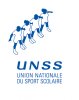 Poule :Tables :TableMatchArbitrage1 x 233 x 411 x 342 x 431 x 422 x 31EquipesVictoiresDéfaitesPoints +Points -DifférenceTotal1234